Znak: ZOZ.V.010/DZP/82/23                                            Sucha Beskidzka dnia 20.10.2023r.        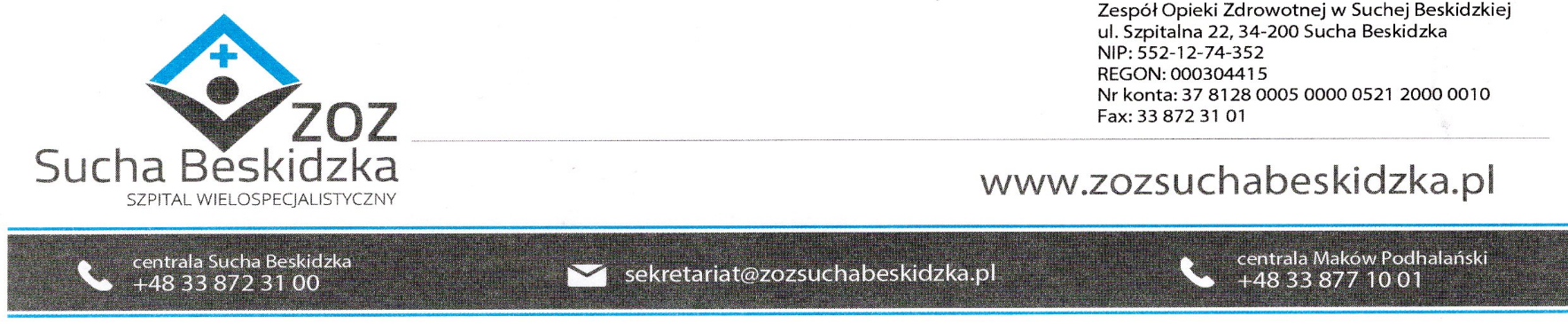 Dotyczy: Postepowania w trybie podstawowym na: Dostawa endoprotez i innych materiałów do zabiegów ortopedycznych III postępowanie.Dyrekcja Zespołu Opieki Zdrowotnej w Suchej Beskidzkiej odpowiada na poniższe pytania:Czy Zamawiający w Pozycji 1 dopuści możliwość zaoferowania:  Trzpień - przynasadowy bezcementowy, ze stopu tytanu, o owalnym przekroju. W części proksymalnej z przewężeniem szyjki zwiększającym zakres ruchu w stawie. W części dystalnej z wypolerowanym podcięciem ułatwiającym wprowadzenie oraz z dwoma kanałkami.  Pokryty powłoką tytanu z hydroksyapatytem lub powłoką tytanu z Si-DLC. Kąt nachylenia szyjki α=130°, stożek trzpienia 12/14, trzpień w  minimum 9 rozmiarach?Odp. Zamawiający dopuszcza.Czy Zamawiający w Pozycji 2 dopuści możliwość zaoferowania opcjonalnie dodatkowo: Panewka  - bezcementowa ze stopu tytanu pokrytego tytanem z hydroksyapatytem lub tytanem z Si-DLC, z wypustkami w postaci ząbków umożliwiającymi pierwotną stabilizację. Dostępna w wersji bezotworowej oraz z 3 otworami pod śruby kotwiczące z zaślepkami, o  średnicy od 44mm do 70mm, panewka w minimum 14 rozmiarach, zapewniająca możliwość zamiennego stosowania wkładów polietylenowych i ceramicznych?  Odp. Zamawiający dopuszcza.Czy Zamawiający w Pozycji 3 dopuści możliwość zaoferowania głowy Bilox Delta o średnicach zewnętrznych 28mm, 32mm i 36mm?Odp. Zamawiający dopuszcza.Czy Zamawiający w Pozycji 4 dopuści możliwość zaoferowania:  Wkład polietylenowy - z UHMWPE z witaminą E, o średnicy wewnętrznej 28 mm, 32 mm  lub 36 mm, standardowy lub antyluksacyjny o kącie kołnierza  15° ze znacznikiem.Odp. Zamawiający dopuszcza.Zwracamy się z prośbą o zweryfikowanie czy nie zaszła omyłka w §4 ust. 9 umowy i nie powinno być: „Wykonawca zobowiązany jest do bezpłatnego użyczenia instrumentarium do wszczepiania endoprotez na czas trwania umowy”?Odp. Zamawiający dopuszcza.